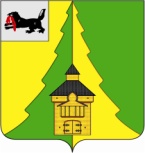 Российская ФедерацияИркутская областьНижнеилимский муниципальный районАДМИНИСТРАЦИЯПОСТАНОВЛЕНИЕОт    22. 04.     2024г.  №  499г. Железногорск-Илимский«О внесении изменения  в постановлениеадминистрации Нижнеилимского муниципальногорайона от 30.12.2021г. № 1251 «Об утверждении  состава муниципальной межведомственной группыпо противодействию жестокому  обращению, насилию в отношении несовершеннолетнихи суицидальному  поведению несовершеннолетнихв Нижнеилимском районе»      В целях координации деятельности членов муниципальной  межведомственной группы по противодействию жестокому  обращению,  насилию в отношении несовершеннолетних и суицидальному  поведению несовершеннолетних в Нижнеилимском районе, в связи с кадровыми изменениями, руководствуясь  статьей 47 Устава муниципального образования «Нижнеилимский район»,  администрация Нижнеилимского муниципального района:                                                                                    ПОСТАНОВЛЯЕТ:Внести следующее изменение в постановление администрации Нижнеилимского муниципального района от 30.12.2021г. № 1251                                «Об утверждении   состава муниципальной межведомственной группы                       по противодействию жестокому  обращению,  насилию в отношении несовершеннолетних и суицидальному  поведению несовершеннолетнихв Нижнеилимском районе»: Приложение к постановлению от 30.12.2021г. № 1251                                «Об утверждении   состава муниципальной межведомственной группы                       по противодействию жестокому  обращению,  насилию в отношении несовершеннолетних и суицидальному  поведению несовершеннолетних                          в Нижнеилимском районе» читать в новой редакции согласно Приложению                     к настоящему постановлению.Признать утратившим силу:     2.1. постановление администрации Нижнеилимского муниципального района от  29.06.2023г. № 557 ««О внесении изменений  в постановление администрации Нижнеилимского муниципального района от 30.12.2021г.                    № 1251 «Об утверждении  состава муниципальной межведомственной группыпо противодействию жестокому  обращению,  насилию в отношении несовершеннолетних и суицидальному  поведению несовершеннолетних                     в Нижнеилимском районе».      3. Настоящее постановление опубликовать в периодическом издании «Вестник Думы и администрации Нижнеилимского муниципального района»   и на официальном сайте МО «Нижнеилимский район».        4. Контроль за исполнением данного постановления возложить                                 на заместителя мэра района по социальной политике  Т.К.Пирогову.                   Мэр  района                                                               М.С.Романов Рассылка: дело-2, членам ММГ, пресс- служба, Пироговой Т.К.Е.В.Дубро,3-02-06Приложениек постановлению  администрации
Нижнеилимского муниципального района
от__22.04. 2024 г. №  499СОСТАВ МУНИЦИПАЛЬНОЙ МЕЖВЕДОМСТЕННОЙ ГРУППЫПО ПРОТИВОДЕЙСТВИЮ ЖЕСТОКОМУ ОБРАЩЕНИЮ, НАСИЛИЮ  В ОТНОШЕНИИ НЕСОВЕРШЕННОЛЕТНИХ И СУИЦИДАЛЬНОМУ ПОВЕДЕНИЮ НЕСОВЕРШЕННОЛЕТНИХ В НИЖНЕИЛИМСКОМ РАЙОНЕМэр района                                                   М.С.Романов1.ПироговаТатьяна  Константиновна- заместитель  мэра Нижнеилимского муниципального района – руководитель  муниципальной межведомственной группыпо противодействию  жестокому обращению, насилию                         в отношении несовершеннолетних и суицидальному поведению несовершеннолетних в Нижнеилимском районе (далее – ММГ);2.Чибышева Ирина Андреевна- начальник Департамента образования администрации Нижнеилимского муниципального района –  заместитель руководителя ММГ;3.ДуброЕлена Владиславовна - главный специалист отдела организационной работы                         и социальной политики администрации Нижнеилимского муниципального района –  секретарь ММГ.Члены ММГ:4.СорокинаАлёна Юрьевна- ответственный секретарь комиссии по делам несовершеннолетних и защите их прав в муниципальном образовании «Нижнеилимский район» - муниципальный координатор межведомственного взаимодействия по Нижнеилимскому району;5.КарнауховаКсения Александровна - главный специалист - инспектор комиссии по делам несовершеннолетних и защите их прав в муниципальном образовании «Нижнеилимский район»;6.Шараева Светлана Петровна- главный специалист Департамента образования администрации Нижнеилимского муниципального района;7.ЧапскаяТатьяна Эрнстовна- главный специалист по вопросам дошкольного образования Департамента образования администрации Нижнеилимского муниципального района;8.КарауловаОльга Викторовна- методист по психологическому сопровождению  образовательного процесса МКУ «Ресурсный центр»;9.КондаковаОльга Ивановна- методист по воспитательной работе дополнительного образования детей МКУ «Ресурсный центр»;10.Гуркова Наталья Анатольевна - руководитель  Российского движения детей и молодежи                   в Нижнеилимском районе (по согласованию);11.БоровиковаГалина Васильевна- главный врач  ОГБУЗ «Железногорская районная больница» (по согласованию);12.ЩёголевМаксим Сергеевич- руководитель Следственного отдела по Нижнеилимскому району СУ СК РФ (по согласованию);13.Федорова Наталья Александровна- начальник ОДН ОМВД России по Нижнеилимскому району  (по согласованию);14.Татаринцева Татьяна Ярославовна - заместитель начальника межрайонного Управления социального развития, опеки и попечительства Иркутской области № 7 – начальник отдела опеки  и попечительства граждан по Нижнеилимскому району (по согласованию);15.КосолаповаАмелия  Валерьевна- педагог- психолог отделения психолого – педагогической помощи ОГКУ СО «Центр социальной помощи семье и детям Нижнеилимского района» (по согласованию);16.НечаеваИрина Николаевна- заместитель  директора ОГКУ СО «Центр помощи детям, оставшимся   без попечения родителей, Нижнеилимского района»   (по согласованию);17.Феоктистова Юлия Васильевна- помощник прокурора Нижнеилимского района                               (по согласованию).